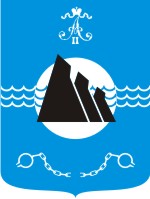 ФИНАНСОВОЕ УПРАВЛЕНИЕГОРОДСКОГО ОКРУГА«АЛЕКСАНДРОВСК-САХАЛИНСКИЙ РАЙОН»
ПРИКАЗ № 24О ВНЕСЕНИИ ИЗМЕНЕНИЙ В ПОРЯДОК открытия и ведения лицевых счетов автономным учреждениям в финансовом УПРАВЛЕНИИ И проведения кассовых выплат за счет средств автономных учреждений, лицевые счета которым открыты вФИНАНСОВОГО УПРАВЛЕНИЯ ГОРОДСКОГО ОКРУГА «АЛЕКСАНДРОВСК-САХАЛИНСКИЙ РАЙОН»В целях приведения нормативных правовых актов финансового управления городского округа «Александровск-Сахалинский район» в соответствие с действующим законодательством Российской Федерации ПРИКАЗЫВАЮ:Внести в Порядок открытия и ведения лицевых счетов автономным учреждениям в финансовом управлении  и проведения кассовых выплат за счет средств автономных учреждений, лицевые счета которым открыты в финансовом управлении городского округа «Александровск-Сахалинский район», утвержденный приказом финансового управления городского округа «Александровск-Сахалинский район»  от 25.11.2011  N 88, следующие изменения: Абзац шестой пункта 10 и абзац второй пункта 12 - исключить.1.2 После пункта 9 дополнить пунктом 10 следующего содержания:      «10. Учет операций со средствами учреждений по кассовым выплатам (кассовым поступлениям) осуществляются по кодам видов расходов классификации расходов (коду аналитической группы подвидов бюджетов).»    1.3. Пункты 10, 11, 12 считать соответственно пунктами 11, 12, 13.2. Настоящий приказ подлежит размещению на официальном сайте администрации городского округа в сети Интернет.И. о. начальника финансового управления городского округа «Александровск-Сахалинский район»        			      О.В. Шолохова                                      г. Александровск-Сахалинский«25» марта  2019 года